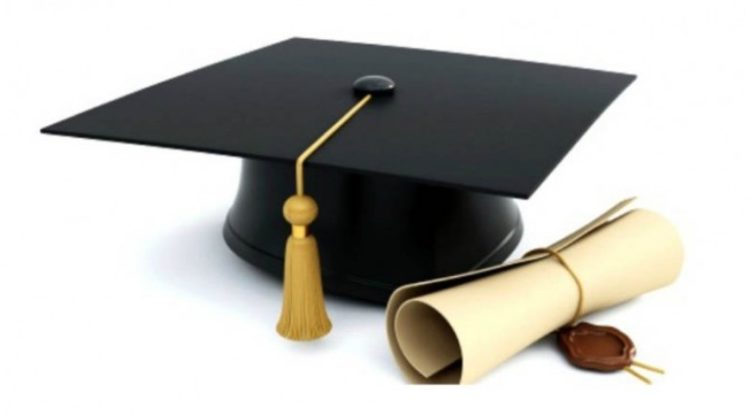 Πρόσκληση Τελετής Απονομής ΠτυχίωνΣας προσκαλούμε στην Τελετή ορκωμοσίας των νέων αποφοίτων του Τμήματος Δημόσιας και Κοινοτικής Υγείας της Σχολής Δημόσιας Υγείας του Πανεπιστημίου Δυτικής Αττικής που θα πραγματοποιηθεί την Τετάρτη 13 Ιουλίου 2022 και ώρα 10:00 π.μ. στο Συνεδριακό Κέντρο της Σχολής Δημόσιας Υγείας της Πανεπιστημιούπολης Αθηνών (Λεωφόρος Αλεξάνδρας 196).Από τη Γραμματεία του Τμήματος